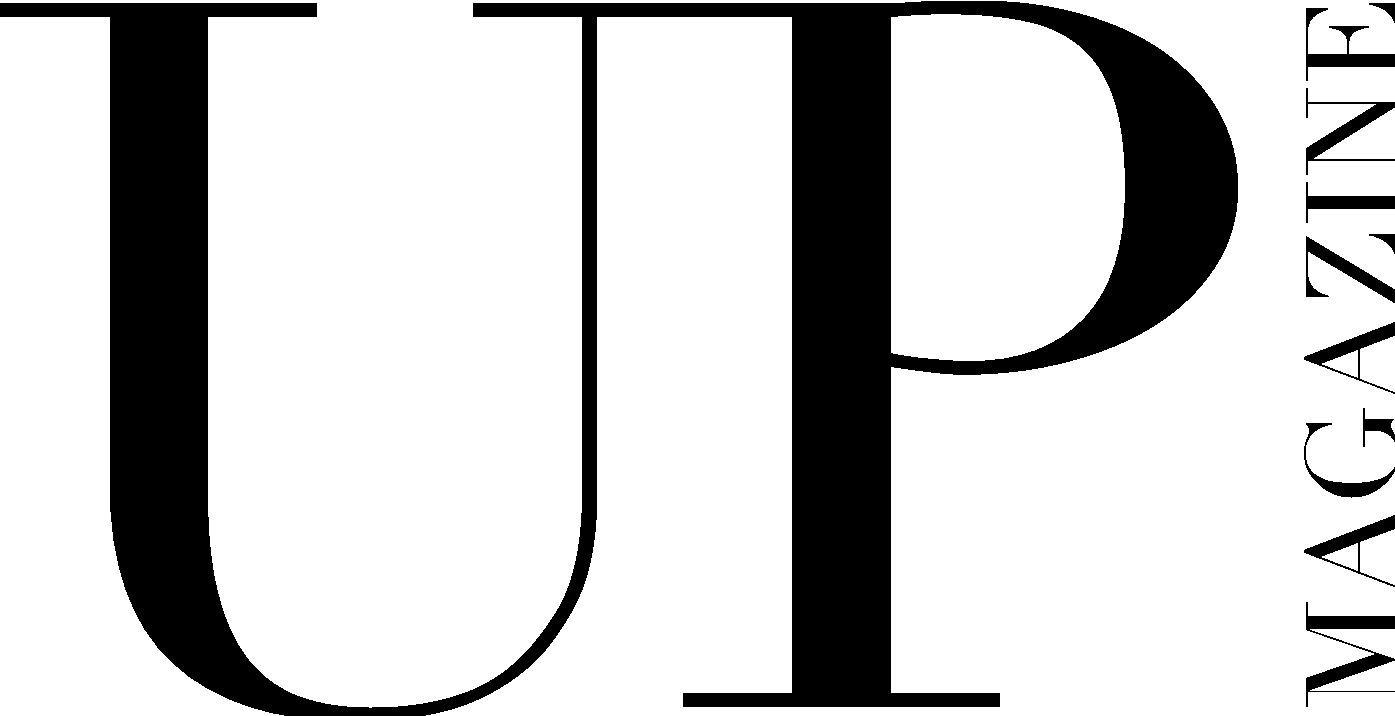 DIRECTOR OF VIDEOGRAPHY APPLICATIONUP Magazine is Miami University’s student-run fashion and lifestyle publication inspiring style and authenticity. UP Magazine is seeking talented, creative, committed, and driven students who are excited to be part of a collaborative and contemporary team.The Director of Videography of UP Magazine is responsible for maintaining regular communication with the Videography Team, holding bi-weekly meetings, setting goals and deadlines for video projects, monitoring comments and statistics on YouTube videos, promoting videos on UP’s YouTube Instagram along with sending promotional material to the Social Media Team. This position requires leadership, commitment, collaboration, drive, and communication.Name: 	Email: Year: Phone: Website: Major(s): Minor(s):Current on-campus involvement: Years of experience with UP:Related/relevant experience:Do you have any past leadership or team management experience? What makes you the ideal candidate for this position? What video editing software do you use?Do you have experience with editing and curating content for Instagram Reels and TikTok?Please share video samples down below:Any additional information, questions, concerns, or comments: